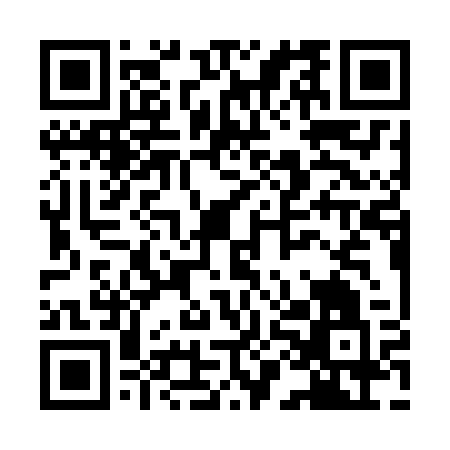 Ramadan times for Funchal, Madeira, PortugalMon 11 Mar 2024 - Wed 10 Apr 2024High Latitude Method: Angle Based RulePrayer Calculation Method: Muslim World LeagueAsar Calculation Method: HanafiPrayer times provided by https://www.salahtimes.comDateDayFajrSuhurSunriseDhuhrAsrIftarMaghribIsha11Mon6:016:017:231:185:317:137:138:3012Tue6:006:007:211:175:327:147:148:3113Wed5:585:587:201:175:327:147:148:3114Thu5:575:577:191:175:337:157:158:3215Fri5:565:567:171:165:337:167:168:3316Sat5:545:547:161:165:347:177:178:3417Sun5:535:537:151:165:347:177:178:3518Mon5:525:527:141:165:357:187:188:3519Tue5:505:507:121:155:357:197:198:3620Wed5:495:497:111:155:367:207:208:3721Thu5:475:477:101:155:367:207:208:3822Fri5:465:467:081:145:377:217:218:3823Sat5:455:457:071:145:377:227:228:3924Sun5:435:437:061:145:387:227:228:4025Mon5:425:427:041:135:387:237:238:4126Tue5:405:407:031:135:397:247:248:4227Wed5:395:397:021:135:397:257:258:4328Thu5:385:387:001:135:397:257:258:4329Fri5:365:366:591:125:407:267:268:4430Sat5:355:356:581:125:407:277:278:4531Sun6:336:337:572:126:418:278:279:461Mon6:326:327:552:116:418:288:289:472Tue6:306:307:542:116:418:298:299:473Wed6:296:297:532:116:428:298:299:484Thu6:276:277:512:116:428:308:309:495Fri6:266:267:502:106:438:318:319:506Sat6:256:257:492:106:438:328:329:517Sun6:236:237:482:106:438:328:329:528Mon6:226:227:462:096:448:338:339:539Tue6:206:207:452:096:448:348:349:5410Wed6:196:197:442:096:448:348:349:54